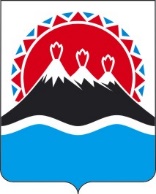 АДМИНИСТРАЦИЯГУБЕРНАТОРА КАМЧАТСКОГО КРАЯПРИКАЗг. Петропавловск-КамчатскийВ соответствии со статьей 781 Бюджетного кодекса Российской Федерации, постановлением Правительства Камчатского края от 26.11.2020 
№ 477-П «Об определении исполнительных органов государственной власти Камчатского края, осуществляющих функции и полномочия учредителей в отношении краевых государственных бюджетных и автономных учреждений, уполномоченными на издание нормативных правовых актов, устанавливающих порядок определения объема и условия предоставления краевым государственным бюджетным и автономным учреждениям субсидий из краевого бюджета на иные цели»ПРИКАЗЫВАЮ:1. Утвердить Порядок определения объема и условий предоставления из краевого бюджета субсидий на иные цели краевым государственным бюджетным и автономным учреждениям, подведомственным Администрации Губернатора Камчатского края (далее – Порядок), согласно приложению к настоящему приказу.2. Признать утратившим силу приказ Администрации Губернатора Камчатского края от 10.03.2022 № 45-ОД «Об утверждении Порядка определения объема и условий предоставления из краевого бюджета субсидий на иные цели краевым государственным бюджетным и автономным учреждениям, подведомственным Администрации Губернатора Камчатского края».3. Настоящий приказ вступает в силу после дня его официального опубликования, действие настоящего приказа распространяется на правоотношения, возникшие с 10 марта 2022 года.Приложение к приказу Администрации ГубернатораКамчатского края от [Дата регистрации] № [Номер документа]Порядок определения объема и условий предоставления из краевого бюджета субсидий на иные цели краевым государственным бюджетным и автономным учреждениям, подведомственным Администрации Губернатора Камчатского края Настоящий Порядок регулирует вопросы определения объема и условий предоставления из краевого бюджета субсидий на иные цели краевым государственным бюджетным и автономным учреждениям, подведомственным Администрации Губернатора Камчатского края (далее – Администрация), не связанных с финансовым обеспечением выполнения государственного задания на оказание государственных услуг (выполнение работ), с осуществлением бюджетных инвестиций в объекты капитального строительства государственной собственности Камчатского края в форме капитальных вложений в основные средства учреждений, с предоставлением финансовых средств на исполнение публичных нормативных обязательств перед физическим лицом, подлежащим исполнению в денежной форме за счет средств краевого бюджета (далее – субсидии).К категории получателей субсидии относятся юридические лица – краевые государственные бюджетные и автономные учреждения Камчатского края, подведомственные Администрации (далее – получатели субсидии).Субсидии предоставляются в пределах бюджетных ассигнований, предусмотренных законом Камчатского края о краевом бюджете на соответствующий финансовый год и на плановый период в пределах лимитов бюджетных обязательств, утвержденных в установленном порядке Администрации как главному распорядителю и получателю бюджетных средств для перечисления их получателям субсидии на следующие цели:возмещение расходов получателю субсидии за автотранспортное обслуживание депутатов Государственной Думы Федерального Собрания Российской Федерации и их помощников в избирательных округах в рамках Федерального закона от 08.05.1994 № 3-ФЗ «О статусе сенатора Российской Федерации и статусе депутата Государственной Думы Федерального Собрания Российской Федерации»;обеспечение транспортными услугами потребителей, на которых не распространяется действие Закона Камчатского края от 11.06.2009 № 286 
«О транспортном обслуживании лиц, замещающих государственные должности Камчатского края, и государственных гражданских служащих Камчатского края, а также о выплате компенсации за использование ими личного транспорта в служебных целях и возмещении расходов, связанных с его использованием».Результатом предоставления субсидии является приобретение услуг перевозки пассажиров автобусами по заказу. Показателями, необходимыми для достижения результата предоставления субсидии, являются количество машино-часов, количество километров;обеспечение получателя субсидии основными средствами (включая расходы на монтаж, настройку, иные расходы, формирующие первоначальную стоимость объекта в бухгалтерском учете).Результатом предоставления субсидии является приобретение основных средств. Показателем, необходимым для достижения результата предоставления субсидии, является количество приобретенных основных средств;выполнение работ по капитальному, текущему ремонту, реставрации, реконструкции недвижимого имущества получателей субсидии (в том числе разработка проектной документации, проведение государственной экспертизы проектной документации, в случае, если государственная экспертиза является обязательной, проведение проверки достоверности определения сметной стоимости ремонта недвижимого имущества, закрепленного за бюджетными и автономными учреждениями на праве оперативного управления).Результатом предоставления субсидии являются выполненные работы по капитальному, текущему ремонту, реставрации, реконструкции недвижимого имущества, закрепленного за получателями субсидии, получение положительного заключения государственной экспертизы о соответствии результатов инженерных изысканий требованиям технических регламентов.Показателями, необходимыми для достижения результата предоставления субсидии, являются количество недвижимого имущества, в отношении которого выполнены работы, количество подготовленной проектной документации для ремонта объектов недвижимости, используемых учреждением для обеспечения целей деятельности, количество полученных положительных заключений;установка, монтаж охранной, пожарной сигнализации, системы автоматического пожаротушения, системы вентиляции, отопления и водоснабжения, электроснабжения, локально-вычислительной сети, системы видеонаблюдения, контроля доступа и иных аналогичных систем, включая работы по модернизации, реконструкции указанных систем, за исключением их ежегодного технического обслуживания, приобретение программного обеспечения (лицензионных прав на программное обеспечение).Результатом предоставления субсидии являются выполненные работы по установке, монтажу охранной, пожарной сигнализации, системы автоматического пожаротушения, системы вентиляции, отопления и водоснабжения, электроснабжения, локально-вычислительной сети, системы видеонаблюдения, включая выполненные работы по модернизации, реконструкции указанных систем. Показателями, необходимыми для достижения результата предоставления субсидии, являются количество установленных систем, количество объектов недвижимого имущества, в целях ремонта которых осуществлены инженерные изыскания, подготовка проектной документации для ремонта;6) расходы на модернизацию, реконструкцию, дооборудование объектов основных средств, относящихся к особо ценному имуществу.Результатом предоставления субсидии являются выполненные работы по модернизации, реконструкции, дооборудованию объектов основных средств, относящихся к особо ценному имуществу. Показателем, необходимым для достижения результата предоставления субсидии, является количество объектов основных средств, в отношении которых выполнены работы;переезд к новому месту жительства в другую местность уволенных работников получателей субсидии.Результатом предоставления субсидии является возмещение расходов, связанных с переездом уволенных работников к новому месту жительства.Показателем, необходимым для достижения результата предоставления субсидии, является количество получателей выплаты;благоустройство прилегающей территории учреждения, в отношении которого Администрация осуществляет функции и полномочия учредителя.Результатом предоставления субсидии являются выполненные работы по благоустройству прилегающей территории учреждения. Показателем, необходимым для достижения результата предоставления субсидии, является количество квадратных метров благоустроенного земельного участка;9) приобретение жесткого диска общим объемом хранения информации не менее 420 терабайт, приобретение программного обеспечения российского производства Astra linux ALD Pro, установка серверного программного обеспечения российского производства.Результатом предоставления субсидии является повышение безопасности и отказоустойчивости серверного оборудования, нацеленного на предоставление органам власти и средствам массовой информации доступа к облачным сервисам для хранения и обмена фото-, аудио- и видеоматериалами, направленными на освещение деятельности Губернатора и Правительства Камчатского края, увеличение предельного объема хранения информации. Показателем, необходимым для достижения предоставления субсидии, является количество терабайт, предоставленных для хранения информации.4. Условием предоставления субсидии является соответствие получателя субсидии на первое число месяца, предшествующего месяцу, в котором планируется заключение соглашения о предоставлении субсидии (далее – Соглашение), следующим требованиям:  1) отсутствие неисполненной обязанности по уплате налогов, сборов, страховых взносов, пеней, штрафов, процентов, подлежащих уплате в соответствии с законодательством Российской Федерации о налогах и сборах;2) отсутствие просроченной задолженности по возврату в краевой бюджет субсидий, бюджетных инвестиций, предоставленных в том числе в соответствии с иными правовыми актами, за исключением случаев предоставления субсидии на осуществление мероприятий по реорганизации или ликвидации учреждения, предотвращение аварийной (чрезвычайной) ситуации, ликвидацию последствий и осуществление восстановительных работ в случае наступления аварийной (чрезвычайной) ситуации, погашение задолженности по судебным актам, вступившим в законную силу, исполнительным документам, а также иных случаев, установленных федеральными законами, нормативными правовыми актами Правительства Российской Федерации, Правительства Камчатского края;получатель субсидии не должен находиться в процессе реорганизации (за исключением реорганизации в форме присоединения к юридическому лицу – получателю субсидии другого юридического лица), ликвидации, в отношении него не введена процедура банкротства, его деятельность не приостановлена в порядке, предусмотренном законодательством Российской Федерации;получатель субсидии не получает средства из краевого бюджета на основании иных нормативных правовых актов Камчатского края на цели, указанные в части 3 настоящего Порядка.Субсидии носят целевой характер и не могут быть израсходованы на цели, не предусмотренные частью 3 настоящего Порядка.Для получения субсидии получатель субсидии представляет в Администрацию следующие документы: справку, подписанную руководителем получателя субсидии, подтверждающую соответствие получателя субсидии условию, указанному в части 4 настоящего Порядка;пояснительную записку, содержащую обоснование необходимости предоставления средств субсидии на цели, указанные в части 3 настоящего Порядка; расчет-обоснование суммы субсидии, в том числе:а) реестр путевых листов получателя субсидии, письмо-обращение депутата Государственной Думы Федерального Собрания Российской Федерации (помощника депутата), копия приказа об утверждении тарифов на оказание транспортных услуг (в случае, если субсидия предоставляется в соответствии с пунктом 1 части 3 настоящего Порядка);б) коммерческие предложения поставщиков (в случае, если субсидия предоставляется в соответствии с пунктами 2 и 9 части 3 настоящего Порядка);в) информацию о планируемых к приобретению основных средствах (в случае, если субсидия предоставляется в соответствии с пунктом 3 части 3 настоящего Порядка), коммерческие предложения поставщиков (подрядчиков, исполнителей) – не менее трех;г) перечень объектов, подлежащих ремонту, акт обследования таких объектов и дефектную ведомость, предварительную смету расходов (в случае, если субсидия предоставляется в соответствии с пунктом 4 части 3 настоящего Порядка);д) предварительную смету на выполнение соответствующих работ (оказание услуг), а также коммерческие предложения поставщиков (подрядчиков, исполнителей) (в случае, если субсидия предоставляется в соответствии с пунктами 5, 6 или 8 части 3 настоящего Порядка) – не менее трех;е) документ, подтверждающий семейное положение работника; справка с места жительства о составе семьи; справка с места работы трудоспособных членов семьи работника о том, что компенсация расходов, связанных с переездом из районов Крайнего Севера не производилась; трудовая книжка (титульный лист трудовой книжки, титульный лист вкладыша к трудовой книжке и страницу с записью о последнем месте работы) или сведения о трудовой деятельности в соответствии со статьей 661 Трудового кодекса Российской Федерации; проездные документы, подтверждающие фактические расходы (в том числе маршрут (квитанция) электронного пассажирского билета в гражданской авиации, электронный проездной документ (билет) на железнодорожном транспорте или дополнительно к проездному документу, оформленному не на утвержденном бланке строгой отчетности, чек или другой документ, подтверждающий произведенную оплату перевозки, оформленный на утвержденном бланке строгой отчетности); документ на провоз багажа в пределах территории Российской Федерации, подтверждающий сведения о весе (массе) и стоимости провоза багажа, выданный транспортными организациями, осуществившими его перевозку; адресный листок убытия или копия документа, удостоверяющего личность работника и членов его семьи, с отметкой о снятии с регистрационного учета по месту жительства в Камчатском крае (в случае, если субсидия предоставляется в соответствии с пунктом 7 части 3 настоящего Порядка).7. Размер субсидии определяется Администрацией на основании расчета- обоснования суммы субсидии, предоставленного получателем субсидии, в пределах лимитов бюджетных обязательств, доведенных Администрации в установленном порядке на соответствующие цели.8. Значения показателей, необходимых для достижения результатов предоставления субсидий, устанавливаются Соглашением.9. Администрация в течение 10 рабочих дней со дня поступления документов, указанных в части 6 настоящего Порядка, рассматривает их и принимает решение о предоставлении субсидии либо об отказе в предоставлении субсидии.10. Основаниями для отказа в заключении Соглашения являются:несоответствие получателя субсидии категории получателей субсидий, условию предоставления субсидий, установленным частями 2 и 4 настоящего Порядка;непредставление или представление не в полном объеме получателем субсидии документов, указанных в части 6 настоящего Порядка;наличие в представленных получателем субсидии документах недостоверных сведений;отсутствие утвержденных бюджетных ассигнований, предусмотренных законом Камчатского края о краевом бюджете на соответствующий финансовый год и на плановый период, Администрации как главному распорядителю бюджетных средств, для перечисления их получателям субсидии на цели в соответствии с частью 3 настоящего Порядка.11. В случае принятия решения об отказе в предоставлении субсидии Администрация в течение 5 рабочих дней со дня принятия такого решения направляет получателю субсидии уведомление о принятом решении с обоснованием причин отказа.12. В случае принятия решения о предоставлении субсидии Администрация в течение 5 рабочих дней со дня принятия такого решения направляет получателю субсидии подписанный со своей стороны проект Соглашения в двух экземплярах для подписания посредством почтового отправления или на адрес электронной почты, или иным способом, обеспечивающим подтверждение получения указанного проекта получателем субсидии.13. Получатель субсидии в течение 7 рабочих дней со дня получения проекта Соглашения подписывает его и возвращает в Администрацию.14. В случае непоступления в Администрацию двух экземпляров подписанного Соглашения в течение 7 рабочих дней со дня получения получателем субсидии проекта Соглашения получатель субсидии признается уклонившимся от заключения Соглашения.15. Соглашение, в том числе дополнительное соглашение и дополнительное соглашение о расторжении Соглашения заключается в соответствии с типовой формой, утвержденной Министерством финансов Камчатского края.16. Перечисление субсидии осуществляется на расчетный счет получателя субсидии, указанный в заявке на перечисление. Форма заявки, срок перечисления субсидии устанавливаются Соглашением.17. Получатель субсидии предоставляет в Администрацию отчет о расходах, источником финансового обеспечения которого является субсидия, отчет о достижении результатов предоставления субсидии в порядке, сроки и по формам, установленным Соглашением.Администрация как получатель бюджетных средств вправе устанавливать в Соглашении сроки и формы предоставления получателем субсидии дополнительной отчетности.18. Неиспользованные в текущем финансовом году средства субсидии на иные цели, предоставленные получателю субсидии, подлежат возврату в краевой бюджет не позднее 20 декабря текущего финансового года.19. В соответствии с решением Администрации о наличии потребности в остатках субсидии, не использованных на начало очередного финансового года, остатки субсидии могут быть использованы в очередном финансовом году для финансового обеспечения расходов, соответствующих целям предоставления субсидии.20. Для подтверждения потребности в остатках субсидии получатель субсидии в срок до 1 декабря текущего финансового года представляет в Администрацию информацию о наличии у него неисполненных обязательств, источником финансового обеспечения которых являются неиспользованные на 1 января очередного года остатки субсидий, а также документы (копии документов), подтверждающие наличие потребности.21. Администрация в течение 10 рабочих дней со дня предоставления документов, указанных в части 20 настоящего Порядка, рассматривает их и издает приказ о наличии потребности в остатках субсидии и направлении их в очередном финансовом году на те же цели, или направляет уведомление об отказе.22. Администрация и орган государственного финансового контроля осуществляют обязательную проверку соблюдения получателем субсидии целей, условия и порядка предоставления субсидии.23. В случае выявления, в том числе по фактам проверок, проведенных Администрацией и органом государственного финансового контроля, нарушений целей, условия и порядка предоставления субсидии, денежные средства подлежат возврату в краевой бюджет в полном объеме в следующем порядке и сроки:1) в случае выявления нарушения органом государственного финансового контроля – на основании представления и (или) предписания органа государственного финансового контроля в сроки, указанные в представлении и (или) предписании;2) в случае выявления нарушения Администрацией – в течение 20 рабочих дней со дня получения требования Администрации.24. В случае недостижения значений результатов предоставления субсидии и показателей, необходимых для их достижения, денежные средства подлежат возврату в краевой бюджет в объеме недостигнутых показателей.25. Письменное требование о возврате субсидий направляется Администрацией получателям субсидий в течение 15 рабочих дней со выявления нарушения целей, условия и порядка предоставления субсидии и (или) недостижения значений результата предоставления субсидии, а также показателей, необходимых для достижения результатов предоставления субсидии.[Дата регистрации]№[Номер документа]Об утверждении Порядка определения объема и условий предоставления из краевого бюджета субсидий на иные цели краевым государственным бюджетным и автономным учреждениям, подведомственным Администрации Губернатора Камчатского краяРуководитель Администрации[горизонтальный штамп подписи 1]С.В. Меркулов